Praktijk casus 2 Dementie.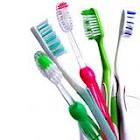 Handelingsplan: tijd + handeling. Rapportage:Reflectie: kennis/ houding/ vaardigheden.
Werkproces 1.2: Ik bied persoonlijke verzorging, observeer en monitor gezondheid en welbevinden
Competentie R: Op de behoeften en verwachtingen van de klant richten.Werkproces 1.3: Ik voer verpleegtechnische handelingen uit.
Competentie T: Instructies en procedures.Werkproces 1.6: Ik geef voorlichting, advies en instructie.Competentie L: Materialen en middelen inzetten.1.11.2.12.3.13.4.14.5.15.6.16.7.17.8.18.9.19.10.20. Waarbij moest ik de zorgvrager ondersteunen?Hoe heeft de zorgvrager mijn zorg ervaren?Hoe was de gezondheidstoestand van de zorgvrager?Hoe heb ik ondersteuning geven aan de zorgvrager?Heb ik mij zoveel mogelijk gericht op de behoeften en verwachtingen van de zorgvrager?Heb ik regelmatig gecheckt op de zorgvrager tevreden is?Hoe heb ik bij het uitvoeren van de verpleegtechnische handelingen mij gehouden aan de voorgeschreven protocollen en (werk)procedures?Heb ik gewerkt volgens de eisen van de beroepscode?Heb ik de juiste materialen en middelen bij de verzorging van de zorgvrager?